Social Studies									Name:Miss Representation & the Mask You Live In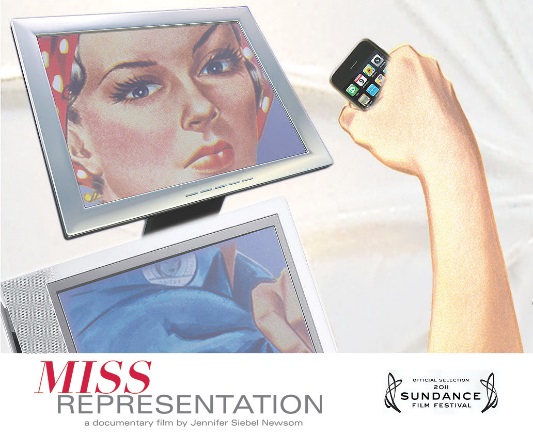 Pre-Viewing Questions The media is any form of mass communication, and includes things like TV, internet, apps, video games, movies, etc.  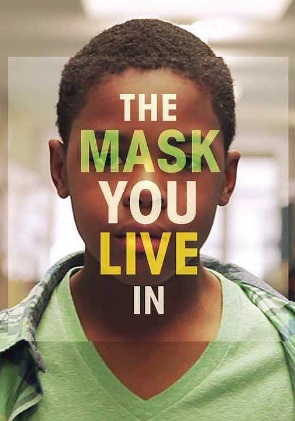 Which types of media do you use most often?  About how many hours out of each day do you spend connected to the media in some way?How are women represented in the media? (Characteristics, roles they play, actions, etc.)How are men represented in the media? (Characteristics, roles they play, actions, etc.)What kind of pressures do you feel from your peers, the media, etc. to be, look, or act a certain way based on your gender?While Viewing: Miss RepresentationAfter Viewing Questions for Miss RepresentationInstructions: Answer the following questions in complete sentences.  Make sure to back your opinion or viewpoint with evidence from the documentary or your own life experiences.Do you think that this documentary was accurate about the issues it discussed and portrayed? Explain. How much do you think we absorb societal views about women’s bodies?  Explain.Is there a double standard for men’s and women’s bodies?  Explain why you think there is/is not.Do you think things are getting better for women?  Staying the same?  Getting worse?  Why? (give evidence from your experiences, etc.)Why do you think that women in power are seen so negatively?Who do you consider to be the strong female role models of today?Do you believe the media is as powerful as this documentary makes it out to be in terms of shaping our lives and our society?While Viewing: The Mask You Live InAfter Viewing Questions for The Mask You Live InInstructions: Answer the following questions in complete sentences.  Make sure to back your opinion or viewpoint with evidence from the documentary or your own life experiences.What is meant by “the mask you live in”?Based on the documentary and/or your own experience, do you agree that boys are made to wear a mask? Why/why not?  How is it the same or different for girls?Do you think that hyper-masculinity harms boys?  Why and how?What does the saying “boys will be boys” mean to you?  Are there any problems with this saying?What challenges do you think men and boys silently face?  Are these the same/different challenges for women and girls?  Explain.Do you think women’s expectations of men have been affected by the way our culture perceives and defines masculinity?  Explain.Do you think media stereotypes are worse for men or women?  What could we do as individuals to change perceptions and stereotypes about men and women?